Ο/Η Υπογράφων/ουσα __________________________________ (ονοματεπώνυμο γονέα), γονέας/κηδεμόνας του/της ____________________________________(ονοματεπώνυμο μαθητή), που φοιτά στην Γ’ τάξη του Γυμνασίου_______________________________, επιτρέπω στο παιδί μου να λάβει μέρος στο Εκπαιδευτικό Βιωματικό Σεμινάριο  που θα πραγματοποιηθεί την Πέμπτη 24 Νοεμβρίου 2022 και ώρες 8.30 π.μ. – 13.30 μ.μ.  στο 4ο  Γυμνάσιο Τρίπολης (Αντιγόνης 28 – Όπισθεν Δ.Α.Κ., Τρίπολη, Τ.Κ. 221 31) στο πλαίσιο της Δράσης “Diversity Up” (Πακέτο Εργασίας 8)  της Πράξης ‘ΑΓΗΣΙΛΑΟΣ’  από την Εθνική Συνομοσπονδία Ατόμων με Αναπηρία (Ε.Σ.Α.μεΑ.), υπό την Αιγίδα της Περιφερειακής Διεύθυνσης Πρωτοβάθμιας & Δευτεροβάθμιας Εκπαίδευσης Πελοποννήσου.Κατά την διάρκεια του σεμιναρίου, θα διατεθούν χυμοί, τσάι και διάφορα σνακς. Σε περίπτωση που υπάρχουν ειδικές διατροφικές ανάγκες ή αλλεργίες (Διαβητική διατροφή, gluten free κλπ) παρακαλούμε διευκρινίστε:…………………………………………………………………………………………………………Μετά τη λήξη του Εκπαιδευτικού Σεμιναρίου, θα δοθούν βεβαιώσεις παρακολούθησης. Δηλώνω ότι επιθυμώ διερμηνεία στην Ελληνική Νοηματική Γλώσσα: ΝΑΙ / ΌΧΙ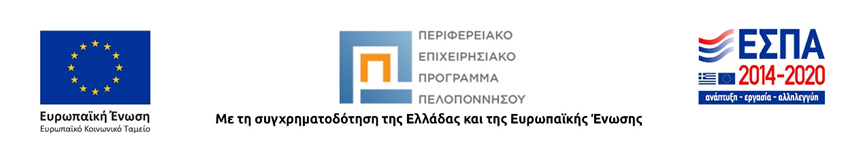 ΕΝΤΥΠΟ ΣΥΝΑΙΝΕΣΗΣΥποέργο 1 «Καταπολέμηση των Διακρίσεων και Προώθηση των Ίσων Ευκαιριών»Π.Ε.: 8 - «Diversity up»:«Καταπολέμηση των Διακρίσεων και Προώθηση της Κοινωνικής και Εργασιακής Ένταξης για τα Άτομα με Αναπηρία, Χρόνιες Παθήσεις και τις Οικογένειες τους που Διαβιούν στην Περιφέρεια Πελοποννήσου, ‘Αγησίλαος’»Η Εθνική Συνομοσπονδία Ατόμων με Αναπηρία (ΕΣΑμεΑ) σέβεται τα προσωπικά δεδομένα και συμμορφώνεται με τις απαιτήσεις του Γενικού Κανονισμού Προστασίας Δεδομένων (GDPR General Data Protection Regulation 2016/679) και του Ν.4624/2019, όπως ισχύει.Κατά τη διάρκεια των συναντήσεων θα γίνει λήψη φωτογραφιών ή και βίντεο στις οποίες θα απεικονίζονται οι συμμετέχοντες. Οι φωτογραφίες ή και τα βίντεο θα χρησιμοποιηθούν από τους διοργανωτές για την προβολή της εκδήλωσης σε μέσα μαζικής ενημέρωσης/επικοινωνίας (π.χ. δημοσίευση καταχωρήσεων σε ημερήσιο και περιοδικό τύπο, ιστοσελίδες, κοινωνικά δίκτυα κ.λπ.), με σκοπό την ενημέρωση του κοινού και τη διάχυση των αποτελεσμάτων της.Επίσης, εφόσον συναινούν οι συμμετέχοντες, θα τους αποσταλεί στη διεύθυνση ηλεκτρονικού ταχυδρομείου που δηλώσανε ενημερωτικό/προωθητικό υλικό για το σύνολο των δράσεων της Πράξης “Αγησίλαος”.Εάν επιθυμείτε να πληροφορηθείτε περισσότερα για την πολιτική προστασίας του απορρήτου και τα δικαιώματά σας, μπορείτε να επισκεφτείτε τον διαδικτυακό μας τόπο (www.esamea.gr)Ονοματεπώνυμο γονέα/κηδεμόνα	……………………………………………………………………..Ονοματεπώνυμο μαθητή		……………………………………………………………………..e-mail 					……………………………………………………………………..Υπογραφή γονέα/κηδεμόνα		……………………………………………………………………..Στο πλαίσιο της Πράξης:                                                                                                      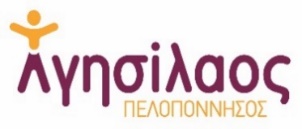 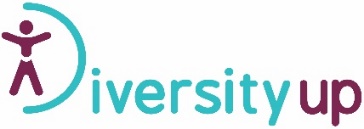 Υπό την Αιγίδα: 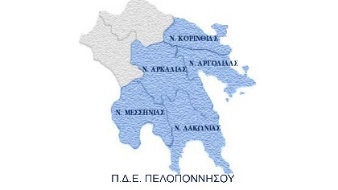 Αίτηση ΣυμμετοχήςΕκπαιδευτικό Σεμινάριο «Προωθώντας τη Δικαιωματική Προσέγγιση της Αναπηρίας στην Εκπαιδευτική και Μαθητική Κοινότητα»Αίτηση ΣυμμετοχήςΕκπαιδευτικό Σεμινάριο «Προωθώντας τη Δικαιωματική Προσέγγιση της Αναπηρίας στην Εκπαιδευτική και Μαθητική Κοινότητα»Αίτηση ΣυμμετοχήςΕκπαιδευτικό Σεμινάριο «Προωθώντας τη Δικαιωματική Προσέγγιση της Αναπηρίας στην Εκπαιδευτική και Μαθητική Κοινότητα»Είμαι ενήμερος/ενήμερη αναφορικά με τη φωτογράφιση ή και βιντεοσκόπηση της εκδήλωσης και συναινώ στη μετέπειτα χρήση του υλικού από τους διοργανωτές.Επιθυμώ να αποστέλλετε στην διεύθυνση ηλεκτρονικού ταχυδρομείου μου, προωθητικό/ενημερωτικό υλικό στο πλαίσιο της Πράξης “ΑΓΗΣΙΛΑΟΣ”.